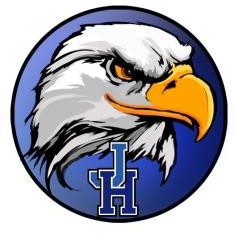 Johnston Heights Athletics 	 Player Information Sheet Team:  ______________________________________________  Player: ______________________________________________ Uniform #:  ________  Student #:  ________________________ Grade:  ________  Age:  _________  Address:  _____________________________________________________________________________ Parent(s):  ____________________________________________________________________________ Home Phone:  _________________________ Parent Cell:  _________________________ Parent(s) email:  _______________________________________________________________________ Your Cell:  ____________________________ Player email:  ____________________________________ Parent(s) email:  _______________________________________________________________________ BC School Sports Registration Information:  (please print)     Name (last, first, initial):     	____________________________________________  ie.  Jones, Ryan L.  Male (M)  /  Female (F):     	________  Grade:      	 	 	________  Birth date (month/day/year)    ______________ ie.   07/23/01   Year you entered Grade 8   	______________ ie.  2016 